Недельный тур: вся Карелия неспешаМинск – Лепель – Полоцк – Сортавала – Петрозаводск – Полоцк – Лепель – МинскПрограмма тура1 день. Выезд из БеларусиОтправление из Минска в 18:00. Ночной переезд2 день. Прибытие в Карелию. Обзорная экскурсия + Национальный обедПрибытие в г. ПетрозаводскОбзорная экскурсия по городу.Экскурсия в подарок! Посещение центра Шунгита. Вас ждет интерактивная программа где вы узнаете о происхождении этого чудесного камня и его целебных свойствах. В конце вас ждет релакс в шунгитовой комнате и дегустация напитков произведенных на шунгитовой воде!Для желающих, предлагаем национальный карельский обед с дегустацией местных настоек в живописном месте на берегу Онежского озера ( доп.плата)Заселение в отель.  Свободное время в городе3 день. Водопад Кивач, вулкан Гирвас. Национальные мастер-классыЗавтрак в отеле.Отправление на загородную экскурсию.Экскурсия в природный заповедник «Кивач», осмотр самого известного водопада в Карелии и второго по величине равнинного водопада Европы – Кивача. Посещение дендрария, где можно увидеть знаменитую карельскую березу. (вх билеты за доп. плату)Экскурсия на вулкан Гирвас. Такого геологического богатства не имеет ни один другой участок в Европе — вы увидите один из наиболее уникальных и прекрасно сохраненных древних вулканов Европы. (вх. билеты за доп. плату)Для желающих, предлагается обед по системе шведский стол (доп. плата)Интерактивная программа с национальными мастер-классами (доп. плата)На протяжении 2,5 часов вы познакомитесь с основными особенностями культуры Карелии и её быта. За 5 мастер-классов вы узнаете как развлекался коренной народ – на каких инструментах играли и какие танцы танцевали и даже сможете поучаствовать в этом! Также вы отведаете национальное карельское блюдо «калитки» с уникальной возможностью их самостоятельно приготовить! В программе вас также ждет мастер-класс по текстильному оберегу "Путнику в дорогу", а в завершении вы узнаете что такое «петроглиф» и даже сможете его нарисовать!Возвращение  в отель.  Свободное время в городе.4 день. О. Кижи. Сплав по р. ШуяЗавтрак в отелеДля желающих – водная экскурсия на остров Кижи (доступна с 20 мая)- музей деревянной архитектуры под открытым небом. Отправление на «комете» на знаменитый остров (1 час 15 мин. в одну сторону по Онежскому озеру). Вас ждет интересная экскурсионная программа с посещением Покровской церкви и этнографических экспозиций, а также уникальная атмосфера острова. (пребывание на острове 3 часа).  (доп. плата)Сплав по реке Шуя с пикником. Предлагаем Вам увлекательное путешествие по р. Шуя. Сплав на рафтах абсолютно безопасен и дарит массу позитивных впечатлений как взрослым, так и детям: получение снаряжения (спасжилеты, каски), инструктаж по технике безопасности, сплав по реке Шуя. По окончании сплава Вас ожидает пикник у костра и романтические песни под гитару. ( доп. плата)Возвращение в отель. Ночлег5 день. Белые Мосты. Горный парк РускеалаЗавтрак в отеле. Выселение из номеров.Переезд в г. Питкяранта (2,5-3 часа).Эксклюзивная эскурсия к водопаду Белые мосты + посещение Гранатового карьера (доп. плата).Вас ждёт увлекательное путешествие к древним водопадам Карелии, а именно:посещение двух водопадов в деревне Койриноя (каскадные водопады Койриноя 1 и 2);посещение водопада «Белые мосты» (Юканкоски), который считается самым высоким в Карелии;посещение Гранатового карьера, где Вам выдадут молотки и зубила, расскажут историю и покажут, как добывается гранат-альмандин. Каждый сможет увезти себе полудрагоценный камушек, добытый самостоятельно!Завершится экскурсия чаепитием у костра с традиционными карельскими калитками.Посещение  мраморного каньона Рускеала. Вас ждет пешеходная прогулка по парку: отвесные берега мраморных озер с прозрачной водой в красивейшей чаше из рускеальского мрамора с оборудованными смотровыми площадками   и глубокие штольни  с красивейшей подсветкой не оставят никого равнодушными.  (вх билет - доп.плата)Заселение в отель в г. Сортавала. Отдых.6 день. Водная экскурсия "Валаам + Ладожские Шхеры" / "Ладожские Шхеры"Завтрак в отеле. Выселение из номеров.Эксклюзивная поездка «о. Валаам + Ладожские шхеры» (оплачивается дополнительно): Вас ждет увлекательная экскурсия на быстроходном катере с повествованием о загадках карельского края, великолепные пейзажи Ладожских шхер, а так же пешая прогулка по одному из островов. Далее отправление на о. Валаам – одного из самых святых православных мест России. Посещение центрального Спасо-Преображенского монастыря и Никольского скита, где находятся мощи Николая Чудотворца. Свободное время для посещения святынь и приобретения сувениров.ИЛИПриродная экскурсия «Ладожские шхеры» (оплачивается дополнительно): Ладожские шхеры представляют собой цепь скалистых островов, обрамляющих изрезанную бухтами и узкими проливами береговую линию в северо-западной части Ладожского озера. Здесь расположено около 500 островов, разделенных лабиринтом узких проливов. За Ладожскими шхерами давно закрепилась слава одного из живописнейших уголков на Северо-Западе. Вас ждет увлекательная экскурсия на быстроходном катере с повествованием о загадках карельского края, великолепные пейзажи Ладожских шхер, а также пешая прогулка по нескольким из островов.Ночной переезд в г. Минск.7 день. Прибытие в БеларусьПрибытие в г. Минск в обеденное время.В стоимость входит:Проезд комфортабельным автобусом по маршруту;Услуга сопровождающего группы;4 ночлега в гостинице – отель 2-3*, (1 ночь в г. Сортавала, 3 ночи в г. Петрозаводск);Питание  — 4 завтрака;Экскурсионное обслуживание по программе;Обзорная экскурсия по г. Петрозаводску;Посещение Центра Шунгита;Дополнительно оплачивается:Выбор мест в автобусе  - 10 BYN;Национальный карельский обед с дегустацией настоек  - 1100 RUB;Входные билеты в заповедник "Кивач" - 250 RUB;Входные билеты вулкан Гирвас  - 100 RUB;Мастер-классы - 800 RUB;Водная экскурсия на о. Кижи - 6000 RUB;Сплав по реке Шуя с пикником - 2500 RUB;Экскурсия к водопаду "Белые мосты"+посещение гранатового карьера - 2300 RUBГорный парк Рускеала - 600 RUB;Экскурсия "о. Валаам+Ладожские шхеры" - 5300 RUB;Экскурсия "Ладожские шхеры" - 2500 RUB.Туристическое агентство «Вит-Орбис» не несет ответственности за изменение программы тура. Туристический оператор оставляет за собой право вносить некоторые изменения в программу тура без уменьшения общего объема и качества услуг, осуществлять замену заявленных отелей на равнозначные (в случае обстоятельств, вызванных причинами, от фирмы не зависящими). Туристический оператор не несет ответственности за задержки, связанные с простоем на границах, пробками на дорогах. Время  прибытия указаны ориентировочно.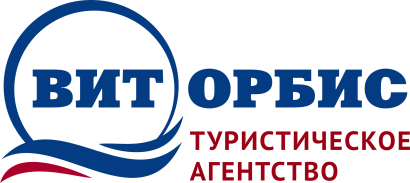          Республика Беларусь 210009                                г. Витебск, ул. Чапаева, 4-38                                                            Тел./факс: +375 (212) 265-500МТС: +375 (29) 5-110-100                     www.vitorbis.com      e-mail: vitorbis@mail.ruВыездСтоимость18.05.2024 - 24.05.2024165 $ + 200 BYN25.05.2024 - 02.06.2024165 $ + 200 BYN09.06.2024 - 15.06.2024180$ + 200 BYN16.06.2024 - 22.06.2024180$ + 200 BYN23.06.2024 - 29.06.2024180$ + 200 BYN30.06.2024 - 06.07.2024180$ + 200 BYN07.07.2024 - 13.07.2024180$ + 200 BYN14.07.2024 - 20.07.2024180$ + 200 BYN21.07.2024 - 27.07.2024180$ + 200 BYN28.07.2024 - 03.08.2024180$ + 200 BYN04.08.2024 - 10.08.2024180$ + 200 BYN11.08.2024 - 17.08.2024180$ + 200 BYN18.08.2024 - 24.08.2024180$ + 200 BYN01.09.2024 - 07.09.2024180$ + 200 BYN08.09.2024 - 14.09.2024180$ + 200 BYN